ITU-T Study Group 9 thanks ITU-T Standardization Committee for Vocabulary (SCV) and ITU-R Coordination Committee for Vocabulary (CCV) for the liaison statement SG9-TD76 (Ref.: SCV - LS 13 -E).The experts of ITU-T SG9 have reviewed your proposed definition for the term “broadband access” stated in SG9-TD76 and came to the conclusion as below.As the term “narrow-band” have been defined by ITU-T Recommendation H.320, ITU-T SG9 thinks that the definition proposed by ITU-T SG15, is making sense (Ref.: SG15 – LS 63). Broadband access: Access in which the connection(s) capabilities support data rates significantly greater than the narrowband rate access.ITU-T SG9 looks forward to continuing its cooperation with ITU-T Standardization Committee for Vocabulary (SCV) and ITU-R Coordination Committee for Vocabulary (CCV)._______________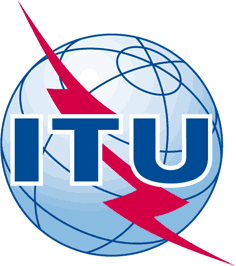 INTERNATIONAL TELECOMMUNICATION UNIONTELECOMMUNICATION
STANDARDIZATION SECTORSTUDY PERIOD 2017-2020INTERNATIONAL TELECOMMUNICATION UNIONTELECOMMUNICATION
STANDARDIZATION SECTORSTUDY PERIOD 2017-2020INTERNATIONAL TELECOMMUNICATION UNIONTELECOMMUNICATION
STANDARDIZATION SECTORSTUDY PERIOD 2017-2020INTERNATIONAL TELECOMMUNICATION UNIONTELECOMMUNICATION
STANDARDIZATION SECTORSTUDY PERIOD 2017-2020SCV-TD 70INTERNATIONAL TELECOMMUNICATION UNIONTELECOMMUNICATION
STANDARDIZATION SECTORSTUDY PERIOD 2017-2020INTERNATIONAL TELECOMMUNICATION UNIONTELECOMMUNICATION
STANDARDIZATION SECTORSTUDY PERIOD 2017-2020INTERNATIONAL TELECOMMUNICATION UNIONTELECOMMUNICATION
STANDARDIZATION SECTORSTUDY PERIOD 2017-2020INTERNATIONAL TELECOMMUNICATION UNIONTELECOMMUNICATION
STANDARDIZATION SECTORSTUDY PERIOD 2017-2020SCVINTERNATIONAL TELECOMMUNICATION UNIONTELECOMMUNICATION
STANDARDIZATION SECTORSTUDY PERIOD 2017-2020INTERNATIONAL TELECOMMUNICATION UNIONTELECOMMUNICATION
STANDARDIZATION SECTORSTUDY PERIOD 2017-2020INTERNATIONAL TELECOMMUNICATION UNIONTELECOMMUNICATION
STANDARDIZATION SECTORSTUDY PERIOD 2017-2020INTERNATIONAL TELECOMMUNICATION UNIONTELECOMMUNICATION
STANDARDIZATION SECTORSTUDY PERIOD 2017-2020Original: English10/910/9Virtual meeting, 1st June 2018TD(Ref.: SG9-LS39)TD(Ref.: SG9-LS39)TD(Ref.: SG9-LS39)TD(Ref.: SG9-LS39)TD(Ref.: SG9-LS39)TD(Ref.: SG9-LS39)Source:Source:Source:ITU-T SG9ITU-T SG9ITU-T SG9Title:Title:Title:LS/r on definition for the term “broadband access” (ITU-T SCV/ITU-R CCV-LS13) [to ITU-SCV, ITUR-CCV, ITU-T SG15]LS/r on definition for the term “broadband access” (ITU-T SCV/ITU-R CCV-LS13) [to ITU-SCV, ITUR-CCV, ITU-T SG15]LS/r on definition for the term “broadband access” (ITU-T SCV/ITU-R CCV-LS13) [to ITU-SCV, ITUR-CCV, ITU-T SG15]Purpose:Purpose:Purpose:LIAISON STATEMENTLIAISON STATEMENTLIAISON STATEMENTLIAISON STATEMENTLIAISON STATEMENTLIAISON STATEMENTFor action to:For action to:For action to:For action to:--For comment to:For comment to:For comment to:For comment to:--For information to:For information to:For information to:For information to:ITU-T SCV, ITU-R CCV, ITU-T SG15ITU-T SCV, ITU-R CCV, ITU-T SG15Approval: Approval: Approval: Approval: ITU-T Study Group 9 meeting (Geneva, 30 January 2018)ITU-T Study Group 9 meeting (Geneva, 30 January 2018)Deadline:Deadline:Deadline:Deadline:N/AN/AContact:Contact:Keywords:Term; definition; Broadband accessAbstract: